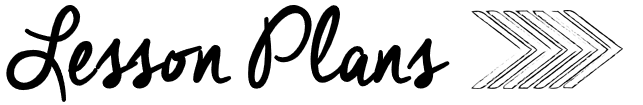 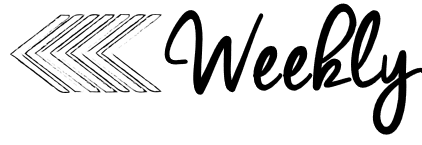 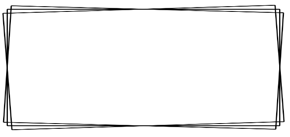 AMMondayTuesdayWednesdayThursdayComputersMusicComputersMusicPoetryTitle:   The Sheep’s JeepPoem IntroductionRead poem on SmartBoard Standards:  RF K.1a, RF K.1cTitle:  The Sheep’s JeepID lettersStandards:  RF K.1a, RF K.1cTitle:  The Sheep’s JeepID Sight WordsStandards: RF K.1a, RF K.1cTitle:  The Sheep’s JeepIllustrate PoemsStandards: RF K.1a, RF K.1cKinder phonicsWord Work:Introduce words – will, allAdd to the word wallPhonemic Awareness:Segmenting & SubstitutionKinderPhonics:digraphs – whIdentifying sound in wordsSOR Practice Sheet Decodable - WhitStandards:  RF K.1d, RF.K.2 RF K.3Word Work:Cheer Words – will, allAdd to the word wallPhonemic Awareness:Segmenting & SubstitutionKinderPhonics:digraphs – whWord mapping with whKP & SOR HCStandards:  RF K.1d, RF.K.2 RF K.3Word Work:Cheer Words from Word WallPhonemic Awareness:Segmenting & SubstitutionKinderPhonics:Digraphs - REVIEW Identifying sounds in wordsDecodable – Bun BunStandards:  RF K.d, RF.K.2, RF K.3Read Across America ActivitiesRhyming ActivitiesKinder literacyMain Close Read: Green Eggs & HamSkills Focus:  Discuss RhymingOnset & Rime to make rhyming wordsIndependent Practice:Let’s Rhyme!CC Standards:  RF K.2a, RF.K.2b, RF.K.2c, RF.K.2d, RF.K.2eRF.K.3c, RF.K.3d,Main Close Read: There’s a Wocket In My PocketSkills Focus:  Vocab WordsRead & Stop to DiscussIndependent Practice:Wocket in My Pocket BookCC Standards:  RF K.2a, RF.K.2b, RF.K.2c, RF.K.2d, RF.K.2eRF.K.3c, RF.K.3d,Main Close Read:  What Pet Should I Get?Skills Focus:  Vocab WordsRead & Stop to DiscussIndependent Practice:Real & Nonsense WordsCC Standards RF K.2a, RF.K.2b, RF.K.2c, RF.K.2d, RF.K.2eRF.K.3c, RF.K.3d,Main Close Read: Horton Hears a WhoSkills Focus:  Vocab WordsRead & Stop to DiscussIndependent Practice:Label ItCC Standards:  RF K.2a, RF.K.2b, RF.K.2c, RF.K.2d, RF.K.2eRF.K.3c, RF.K.3d,RI.K.9Guided readingStudents Select CentersStudents Select CentersStudents Select CentersStudents Select CentersPMMondayTuesdayWednesdayThursdayGuided mathLesson Focus:  Lesson 9.7Comparing Numbers to 20Table Materials:Compare to 20 Cards (#9)Read Aloud TextLED BoardsLesson Activities: Compare Numbers (not objects)Using a number lineStandards   K.CC.1, K.CC.2, K.CC.3, K.CC.4a, K.CC.4b, K.CC.4c, K.CC.5, K.CC.6, K.CC.7Lesson Focus:  Lesson 9.8Comparing Numbers to 20Table Materials:Number Compare (#10)Compare to 20 (#9)LED BoardsLesson Activities: Numbers true/false gameFinish the comparison sentenceStandards  K.CC.1, K.CC.2, K.CC.3, K.CC.4a, K.CC.4b, K.CC.4c, K.CC.5, K.CC.6, K.CC.7Lesson Focus:  Lesson 9.9Compare to find how many moreTable Materials:Compare to 20 (#9)Number Strips (#11)LED BoardsLesson Activities: Compare to find out how many moreStandards  K.CC.1, K.CC.2, K.CC.3, K.CC.4a, K.CC.4b, K.CC.4c, K.CC.5, K.CC.6, K.CC.7Read Across America ActivitiesThing 1 & Thing 2 Craft & WritingSpecialsP ECat in the Hat Directed DrawingP ERead Across AmericaCake & Reading BuddiesKinder writingMini–Lesson:  “Zoom In” MomentsWriting & Conferencing:Illustrate, Label, & Meet w/ TeacherStandards:  W.K.3, W.K.1.3Mini–Lesson:  “Zoom In” MomentsWriting & Conferencing:Illustrate, Label, & Meet w/ TeacherStandards:  W.K.3, W.K.1.3Mini–Lesson:  “Zoom In” MomentsWriting & Conferencing:Illustrate, Label, & Meet w/ TeacherStandards:  W.K.3, W.K.1.3Read Across AmericaCake & Reading BuddiesKinder social studies / Mystery ScienceUnit of Study: Unit 3: MapsLesson 1:  Maps Materials:“Maps” read aloudExamples of MapsVocab CardsLesson/Activities: Read BookWhat do we know about maps?Map of the ClassroomLibraryUnit of Study: Unit 3: MapsLesson 2:  Reading Maps Materials:Map Keys (online) bookGoogle MapsLesson/Activities: ID things on a map-GoogleRead Book – what is the keyComplete WorksheetCounseling